COMMUNITY PRESBYTERIAN CHURCH505 West BroadwayPlainview, MN 55964Sunday, April 14, 2024Second Sunday after Easter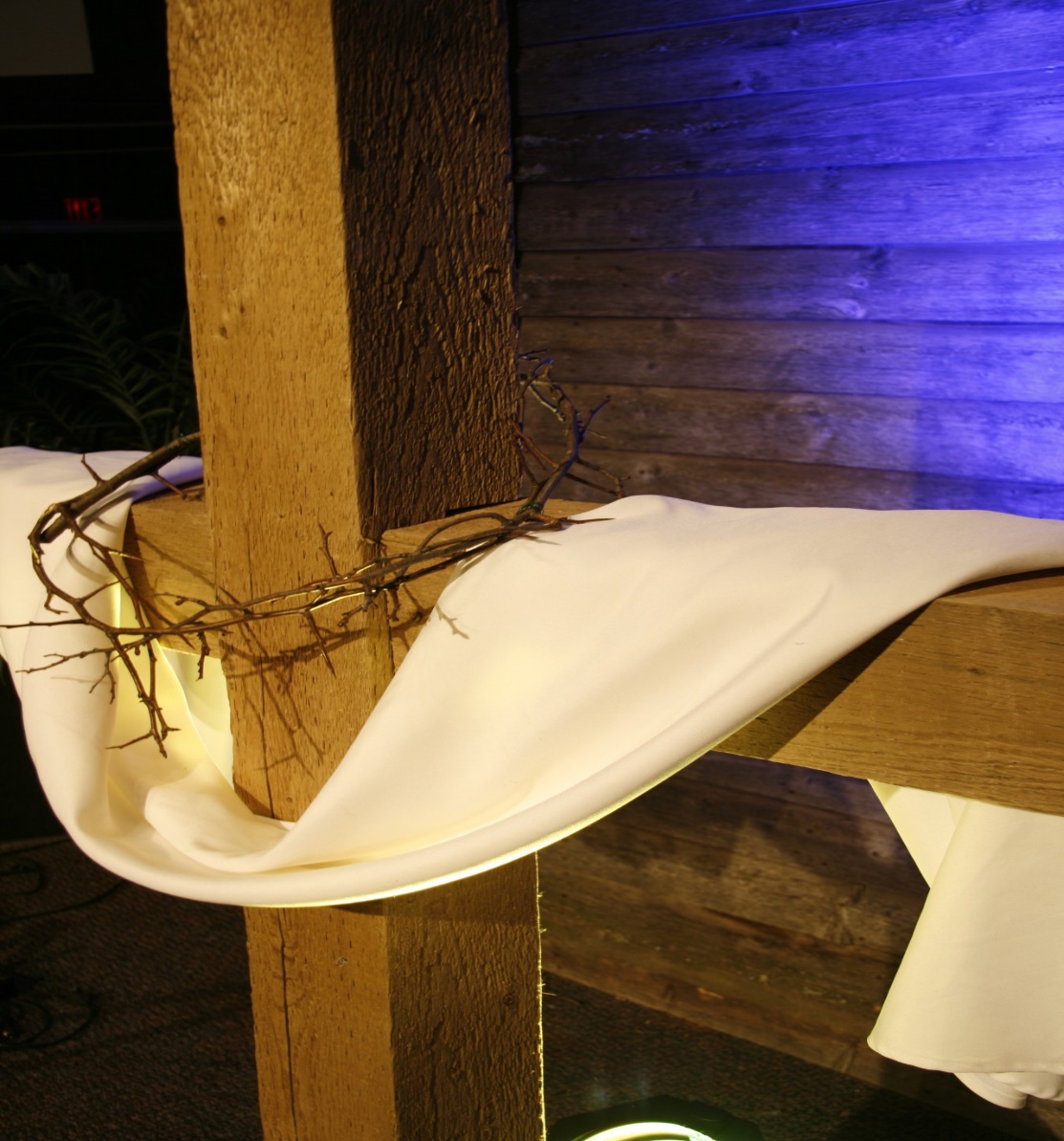 Welcome to Community Presbyterian Church!Sunday, April 14, 2024Second Sunday after EasterGatheringPRELUDE							Joan Lee, Organ	WORDS OF WELCOME					ANNOUNCEMENTS		CALL TO WORSHIP					Diane Ellringer			Come to worship Jesus Christ, risen forever.	Come to rejoice in life born out of death.	Come to grasp hope in the face of fear.	Come to find forgiveness for your sins.	Come to release your burdens into the very presence of God.	Alleluia!  Alleluia!  Alleluia!	Let us worship God!oPRAYER OF PRAISE AND ADORATION		Diane Ellringer	Let us pray together:	Holy and Living God, like a tomb’s darkness that gives way to light, open us this day to newness of life; open us to your love, to your acceptance, to your forgiveness, to your peace; open us to one another, and to the possibilities you have in store for us.  Give us hope for the future and a passion for life here and now.  We pray in the name of the One who destroyed death, Jesus Christ, our Savior.  Amen.OPENING HYMN 	#630 “Fairest Lord Jesus”CALL TO CONFESSION				Diane EllringerAs we prepare to come to the table with the risen Jesus today, we continue to be witnesses to the resurrection!Let us forsake all that holds us back from this joy as we offer our confession.PRAYER OF CONFESSION				Diane Ellringer	Let us pray together:	Gracious and loving God, the resurrection of your Son has not pulled us far from our old ways.  Our faith becomes fear in the face of the world’s troubles.  We trust more in the power of “the way things are” than in the new life you grant.  We hesitate to speak out against wrong, convinced it will do no good.  We excuse ourselves from chances to help others, fearing for our security.  We stay busy with small concerns to avoid facing our shortcomings.  Holy God, forgive our fears and our doubts.  Plant Easter seeds in us to push through the packed, dead ground of old habits.  Transform our suffering into greater faithfulness.  Catch us up into the dance of your Holy Spirit, so that we may find hope and strength for the living of these days.  Amen.INDIVIDUAL CONFESSIONASSURANCE OF PARDON			Pastor Denise Dunbar-PerkinsOne:	Friends, even the hardest and most unchanging rock gives way to the persistent dripping of water.  In the same way, God’s continual grace washes away our failings and shapes us into faithful disciples of Christ.  By the waters of baptism, God forgives us all our sins.  Let go of the old ways.  Live new lives of confident faith, abundant hope and overflowing love.All: Thanks be to God!  Alleluia!GLORY TO GOD	#581 “Gloria Patri” “Glory Be to the Father”SHARING GOD’S LOVE				Pastor Denise Dunbar-PerkinsThe WordPRAYER FOR ILLUMINATION			Diane Ellringer	Let us pray together:	Risen One, with Mary Magdalene, help us recognize you this day as we hear your word and feast together.  You are “Rabboni,” our Teacher, our Guide.  Come speak to us, that we might be messengers of your love and doers of your word.  Amen.THE EPISTLE LESSON					Diane Ellringer	Acts 5: 27-35, 38-42THE GOSPEL LESSON					Pastor Denise Dunbar-Perkins	John 20: 11-18MESSAGE	“MARY MAGDALENE TOLD IT ALL”	Pastor Denise Dunbar-PerkinsRespondingHYMN		#238 “Thine Is the Glory”AFFIRMATION OF FAITH (The Apostle’s Creed)	I believe in God, the Father almighty, Maker of heaven and earth;And in Jesus Christ his only Son, our Lord; who was conceived by the Holy Ghost, born of the Virgin Mary, suffered under Pontius Pilate, was crucified, dead, and buried; he descended into hell; the third day he rose again from the dead; he ascended into heaven, and sitteth on the right hand of God the Father Almighty; from thence he shall come to judge the quick and the dead.I believe in the Holy Ghost; the holy catholic church; the communion of saints; the forgiveness of sins; the resurrection of the body; and the life everlasting. Amen.CALL TO PRAYER #441 “Hear the Good News of Salvation” (Verse 1)JOYS AND CONCERNS				Pastor Denise Dunbar-PerkinsPRAYERS OF THE PEOPLE AND THE LORD’S PRAYER		Our Father, who art in heaven, hallowed be Thy name. Thy kingdom come, Thy will be done, on earth as it is in heaven. Give us this day our daily bread and forgive us our debts as we forgive our debtors. And lead us not into temptation but deliver us from evil, for Thine is the Kingdom and the Power and the Glory forever. Amen.INVITATION TO THE LORD’S TABLE		Pastor Denise Dunbar-PerkinsGREAT PRAYER OF THANKSGIVING	The Lord be with you.	And also with you.	Lift up your hearts.	We lift them to the Lord.	Let us give thanks to the Lord our God.	It is right to give our thanks and praise.	…And so, we raise our voices in praise:	Holy, Holy, Holy Lord, God of power and might, heaven and earth are full of your glory.  Hosanna in the highest.  Blessed is he who comes in the name of the Lord.  Hosanna in the highest.	We raise our voices to proclaim this timeless truth:	Christ has died, Christ is risen, Christ will come again.BREAKING OF THE BREADCOMMUNION OF THE PEOPLEPRAYER AFTER COMMUNION			Pastor Denise Dunbar-PerkinsOFFERINGS OF LOVE AND THANKSGIVING	April Mission of the Month: PEM Summer Migrant EducationDOXOLOGY:   #606 “Praise God from Whom All Blessings Flow” PRAYER OF DEDICATION					SendingDEPARTING HYMN	 	#306 “Blest Be the Tie That Binds” (Verses 1, 2, 3, & 4)BENEDICTION					Pastor Denise Dunbar-Perkins	BENEDICTION SONG	#12 “Immortal, Invisible, God Only Wise”				(Verse 1)POSTLUDE						 Joan Lee, Organ GREETERS:  Janice Jurgenson & Bonnie BosmaFinancial InformationMission of the Month for April: PEM Summer Migrant Education Program		  General      Mission      Building Fund	Per Capita04-07-2024     3,250.00          70.00                                  80.00TOTAL             3,250.00          70.00                                  80.00(Mission giving total includes Noisy Offering - to Presbytery Missions)Thank you for your continued support of our church and its ministryPRAYER LISTPrayers for the country of Israel, in their battle against the Hamas.Prayers for the resolution of conflicts in the mid-east.Prayers for the hostages in Gaza.Prayers for Ukraine.Prayers for the victims of the earthquake in Taiwan.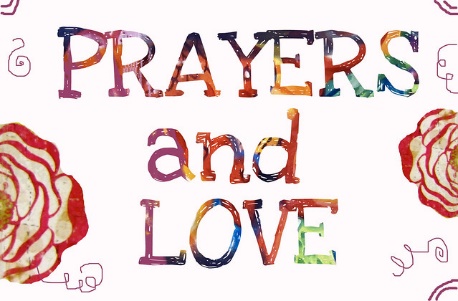 This week in the life of Community Presbyterian Church:Sunday, April 14                        	Worship at 10:00 a.m.	10:00 a.m. Sunday Morning Worship11:00 a.m. Coffee FellowshipMonday, April 15	                             Office Hours 10:00-2:00Tuesday, April 16                                 Office Hours 10:00-2:004:30 p.m. Deacons Meeting at churchWednesday, April 17                       	Office Hours 10:00-2:006:00 p.m. – 7:30 p.m. Youth Group7:00 p.m. Choir rehearsal in sanctuary.Thursday, April 18                         	 Office Hours 10:00-2:00 Friday, April 19	Office ClosedSaturday, April 20 	Office ClosedSunday, April 21	Worship at 10:00 a.m.10:00 a.m. Sunday Morning Worship11:00 a.m. Coffee FellowshipALANON MEETINGS	Alanon Meetings take place weekly on Tuesdays at Plainview Church of Christ from 6:30 to 7:30 p.m.  Enter the south door on 2nd Avenue.  Alanon is for friends and family members of alcoholics and addiction.PROGRESSIVE SUPPER - April 27, 2024 CPC will host a Progressive Supper on April 27.  The sign up sheet is in the office, please sign up by TODAY so we can make plans for the dinner.  This should be a fun time for all!April Birthdays & AnniversariesRylee Fenton	April 1Emmaline Polson	April 4Tom & Diane Ellringer	April 4Jeremy & Belinda Strain	April 6Cole Polson	April 8Becky Walkes	April 10Maura & Paige Marshman	April 13Al Kubly	April 17Jordan Alden	April 18Ryan & Tina Fenton	April 21Julie Cranston-Fuentes	April 22Wendy Rollie	April 29	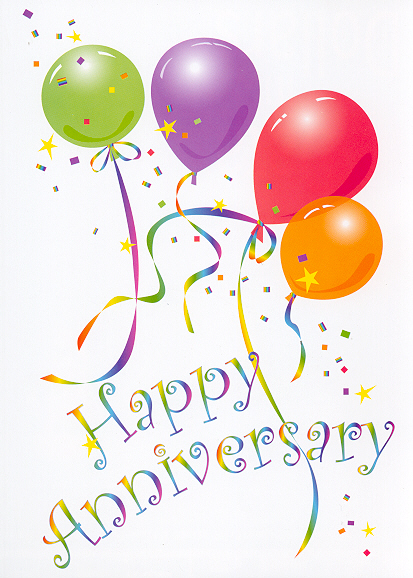 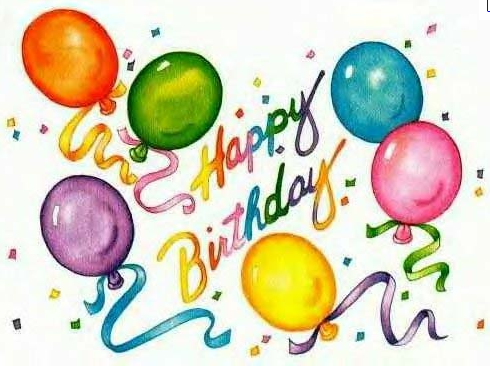 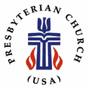 Community Presbyterian Church505 West BroadwayPlainview,  507-534-2298cpcoffice@hbci.com                                                                                             Mark Rich      Pastor                                                                                      Administrative Assistant     (c) 						                         (c) 507-738-0855       (w) 507-534-2298                                                                     (w) 507-534-2298     (w)                                                                                            (w)cpcoffice@hbci.com                                                                           Mark Rich                                                                	     Music Director                                                                             507-738-0855    docmusartsmark@gmail.com    Adam Klavetter                                                           Tom Ellringer	     Groundskeeper                                                                            Custodian